報道関係者各位　2019年4月11日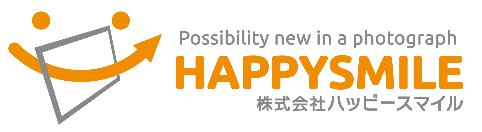 Charming Chairman’s Club CHAMPIONSHIP 2019上位100位に選出！株式会社ハッピースマイル（本社：埼玉県さいたま市西区、代表取締役社長兼CEO：佐藤堅一以下当社）の代表取締役社長兼CEO：佐藤堅一が「Charming Chairman’s Club CHAMPIONSHIP 2019」の上位100人に選出されました。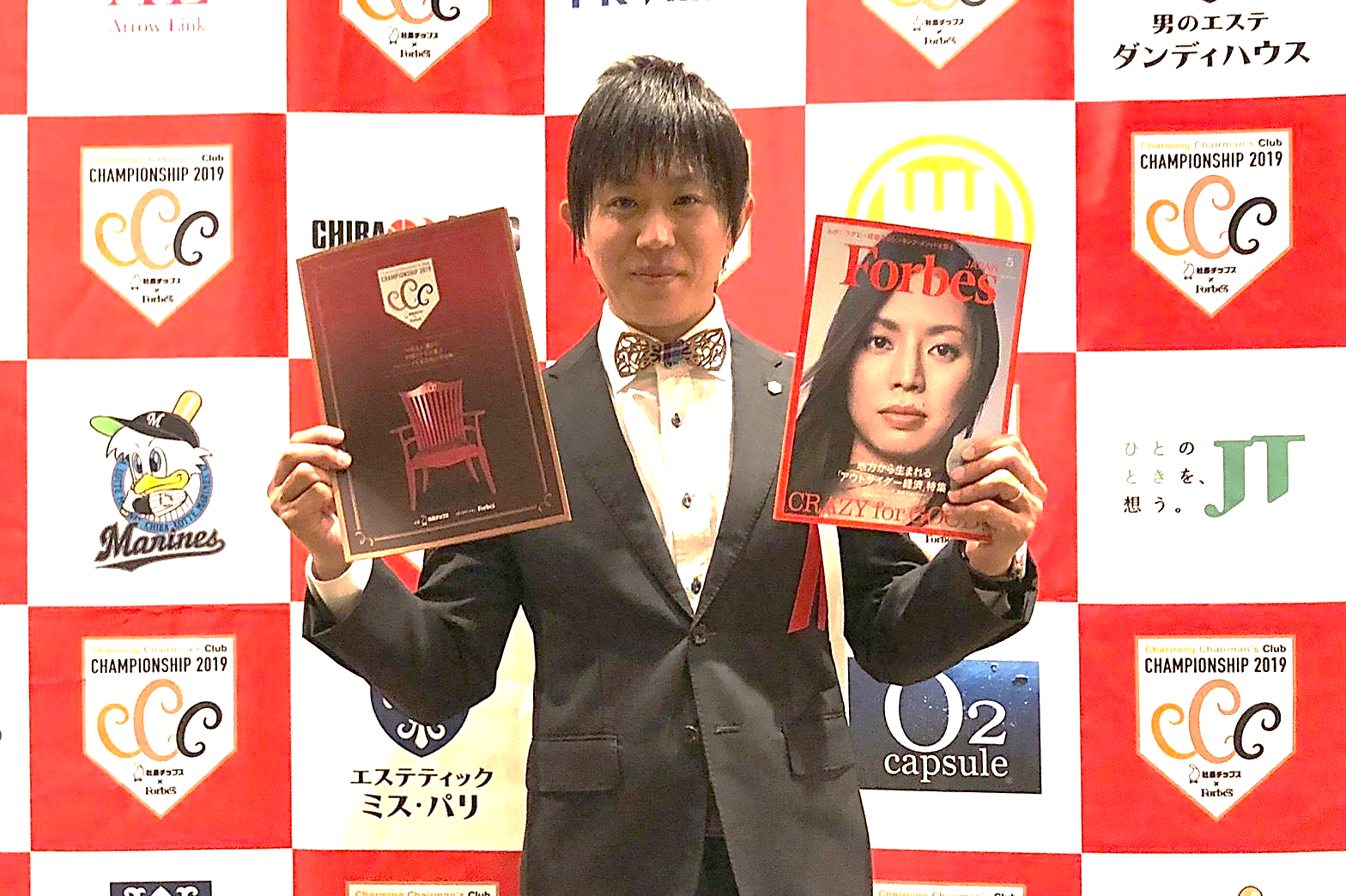 □Charming Chairman’s Club CHAMPIONSHIP とは「この社長と働きたい！」という全国の学生を惹きつけ、時代をリードする社長を選出するアワードがCharming Chairman’s Club CHAMPIONSHIP 2019 （主催：社長チップス（株式会社ESSPRIDE）/メディアパートナー：ForbesJAPAN）です。審査員が選抜された学生というのが最大の特徴で、学生や審査員の前でプレゼンテーションを行い「チャーミングな社長」と判断されるために6つの審査基準の総合得点でCHAMPIONの座を競います。□代表取締役社長兼CEO　佐藤堅一コメント日本全国様々な企業がある中で、BEST100社に選んでいただき光栄です。
会場では、顔見知りの社長も沢山いましたが、その中でも学生が多く参加されていたことに驚きました。
今まで見てきた表彰式とは違うイメージと、起業を考えている学生がこんなにも沢山いる事に、多くの刺激を受けました。実際に話しかけて来ていただいた大学生の2人は、将来起業する上でどのような考え方で進め、マネタイズポイント、セグメントの仕方など、本気で起業を考えていないと出てこない言葉が多く、質問を受けているこちらがワクワクしました。数年前よりも、起業したい学生が増えた感じを受けました。日本からも沢山のベンチャー企業が登場する事を楽しみにしています。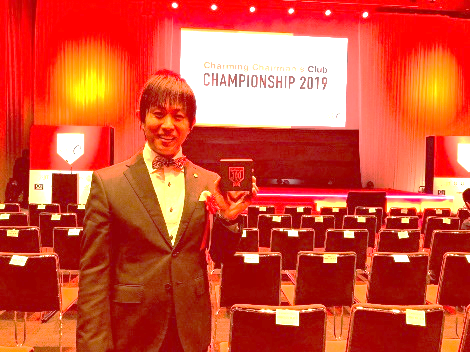 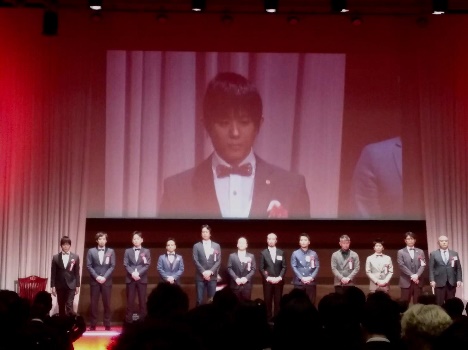 □当社の取り組み当社のビジョンの一つとして、「2世代、3世代にわたって入社したいと思われる会社にする！」という行動指針を掲げて、次世代を担う若者育成に力を入れています。学生の職業体験や企業説明会への参加、若年層の雇用に積極的に取り組んでいます。【株式会社ハッピースマイル会社概要】本件に関する報道関係者からのお問い合わせ先◆株式会社ハッピースマイル映像制作グループ　広報　担当：遠藤TEL：048-729-5278 mobile：090-4384-1760MAIL：press@happysmile-inc.jp代表者	：代表取締役社長兼CEO  佐藤　堅一本社所在地：埼玉県さいたま市西区指扇1753設立：2012 年 4 月 2 日資本金：2,000万円従業員数： 54名(パート・アルバイト含む)事業内容：・写真代行販売事業・プロカメラマン派遣事業・レンタルフォトスタジオの運営事業URL：https://happysmile-inc.jp/